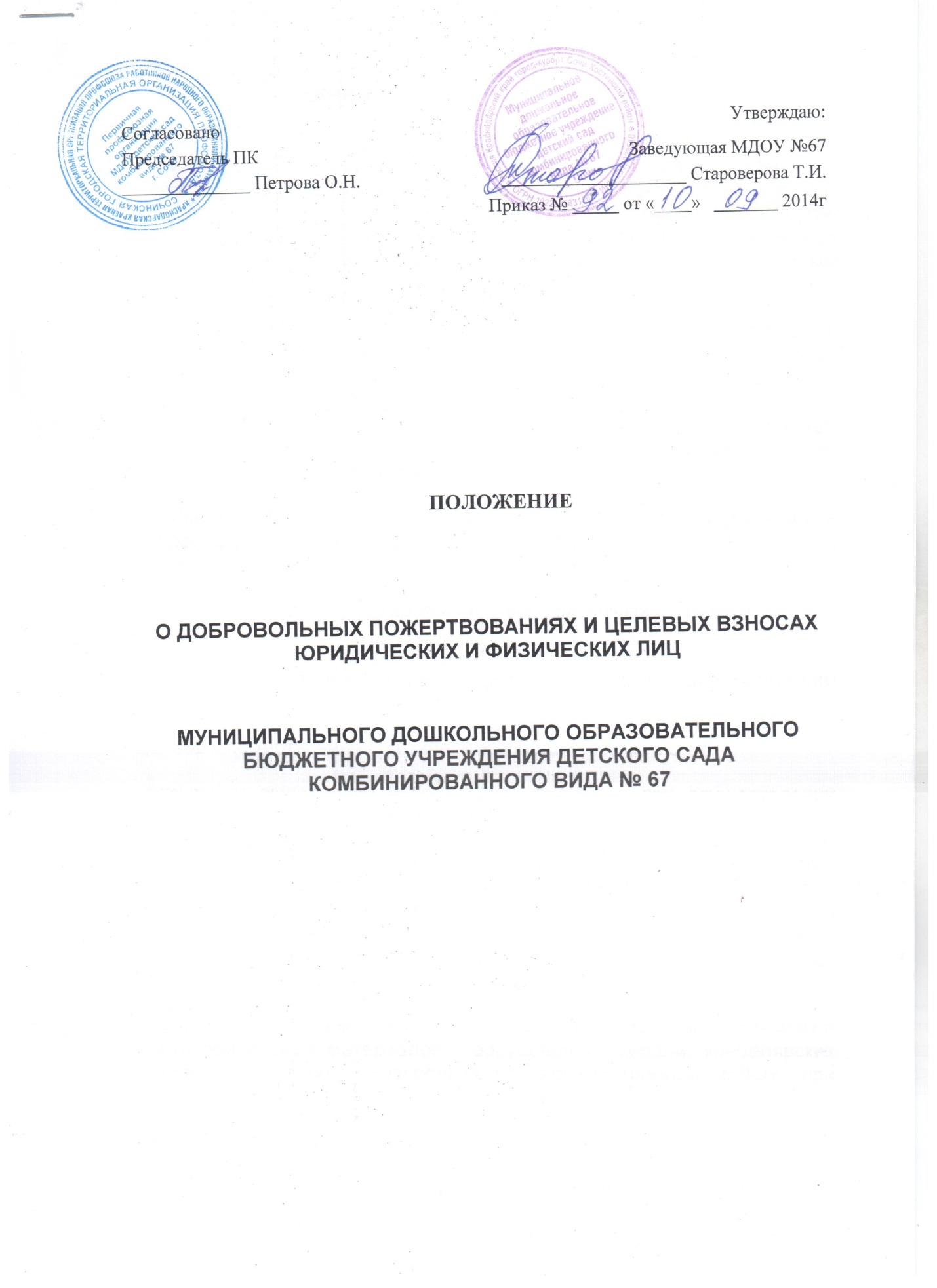 1. ОБЩИЕ ПОЛОЖЕНИЯ1.1. Настоящее Положение разработано в целях упорядочивания деятельности Муниципального дошкольного образовательного бюджетного учреждения детского сада комбинированного вида № 67 г. Сочи (далее МДОУ) по формированию и использованию средств, полученных в качестве добровольных пожертвований и целевых взносов от юридических и физических лиц и является локальным нормативным актом.1.2. МДОУ вправе привлекать дополнительные финансовые средства, в том числе за счет добровольных пожертвований и целевых взносов юридических и физических лиц без снижения нормативного финансирования, действуя на основании Устава, руководствуясь Гражданским кодексом РФ, законом «Об образовании» ст. 32,35,41,45, инструктивными рекомендациями МО РФ (Инструктивное письмо о внебюджетных средствах образовательных учреждений от 15.12.1998г. № 57).1.3. МДОУ является учреждением, которое выполняет функции в интересах общества и содержится за счет бюджетных и внебюджетных средств.1.4. Источниками формирования внебюджетных средств МДОУ являются:- добровольные пожертвования родителей (законных представителей) воспитанников;- целевые пожертвования физических и юридических лиц;- доходы от выполнения работ, услуг, продукции при осуществлении деятельности, разрешенной Уставом МДОУ.1.5. Добровольные пожертвования родителей (законных представителей) воспитанников и целевые взносы от юридических и физических лиц – это денежные взносы, перечисляемые родителями (законными представителями), юридическими и физическими лицами на внебюджетный лицевой счет образовательного учреждения через сберегательные кассы города.1.6. Добровольные пожертвования (взносы) также могут быть внесены в виде строительных материалов, оборудования, мебели, канцелярских товаров и т.д. по согласованию с администрацией МДОУ при обязательном заключении договора и оформлением акта приема-передачи.1.7. Добровольные пожертвованиях (взносы) также могут быть в виде оказания МДОУ различных услуг (ремонтно-строительных, оформительских и других) по согласованию с администрацией МДОУ при обязательном заключением договора на оказываемые услуги.2. ЦЕЛИ ПРИВЛЕЧЕНИЯ ДОБРОВОЛЬНЫХ ПОЖЕРТВОВАНИЙДобровольные пожертвования направлены на развитие материально-технической базы МДОУ, на устранение возникших непредвиденных аварийных ситуаций, на поддержание и осуществление авторских и творческих программ и проектов педагогического коллектива. 3. ПОРЯДОК УЧЕТА И РАСХОДОВАНИЯ ДОБРОВОЛЬНЫХ ПОЖЕРТВОВАНИЙ.3.1. Добровольные пожертвования учитываются обособленно от иных средств МДОУ, поступают на внебюджетный расчетный счет и при поступлении отражаются на балансе образовательного учреждения.3.2. Сумма и периодичность добровольных пожертвований (взносов) определяется каждым родителем (законными представителями) воспитанников, юридическими и физическими лицами самостоятельно.3.3. При поступлении добровольных пожертвований (взносов) оформляется личное заявление жертвователя, договор и акт приема (по необходимости).3.4. Распорядителями внебюджетных средств являются Управляющий совет МДОУ и заведующий детским садом.3.5. Контроль за расходованием добровольных пожертвований осуществляет Совет МДОУ.3.6. Расходование внебюджетных средств осуществляется в строгом соответствии с целями, предусмотренными настоящим Положением.3.7. По требованию жертвователя заведующий МДОУ и Совет МДОУ предоставляет содержательный и финансовый отчет об использовании его взноса.3.8. Решения Совета МДОУ, связанные с распределением добровольных пожертвований, оформляются протоколом.3.9. Добровольные пожертвования используются строго на указанные в личном заявлении жертвователя цели или на решение актуальных задач МДОУ в данный период согласно целям настоящего Положения, если жертвователь не указал конкретную цель в личном заявлении.3.10. Срок действия Положения не ограничен.